TOQUERVILLE CITY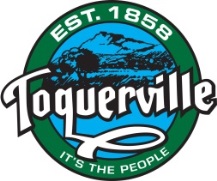 ORDINANCE 2019.XXALTERNATE PLANNING COMMISSIONERAn Ordinance amending Title 10, Chapter 3, Section 3 - Planning Commission Membership, Appointment and Quorum: to add an additional alternate Planning Commissioner position to the commission.RECITALS	WHEREAS, Toquerville City (“City”) is an incorporated municipality duly organized under the laws of the State of Utah; and	WHEREAS, the City believes it would be beneficial to appoint two alternate Planning Commissioners to the Commission for efficiency and availability factors.ORDINANCENOW THEREFORE, BE IT HEREBY ORDAINED by the City Council of Toquerville City, State of Utah, as follows:10-3-1: PLANNING COMMISSION:A. Membership, Appointment And Quorum: The City Planning Commission consists of five (5) members and two alternate members. Members are appointed by the Mayor with the advice and consent of the City Council. Three (3) members of the five (5) shall be sufficient to constitute a quorum. The alternate member shall attend all meetings.B. Alternate Members: The alternate members shall attend all meetings and serve and vote in the absence of a member of the Planning Commission under rules established by the commission.REPEALER.  This Ordinance shall repeal and supersede all prior ordinances and resolutions governing the same.SAVINGS CLAUSE: If any provision or clause in this Ordinance or the application thereof to any person or entity or circumstance is held to be unconstitutional or otherwise invalid by any court of competent jurisdiction, such invalidity shall not affect other sections, provisions, clauses, or applications hereof which can be implemented without the invalid provision, clause, or application hereof, and to this end the provisions and clauses of this Ordinance are declared to be severable. EFFECTIVE DATE. This Ordinance shall take effect immediately upon approved by the City Council.PASSED AND APPROVED THIS ____ DAY OF __________ 2019.  Justin Sip			Aye ___ 	Nay ____	Abstain/Absent____Ty Bringhurst		Aye ___	Nay ____	Abstain/Absent____Keen Ellsworth		Aye ___	Nay ____	Abstain/Absent____Alex Chamberlain		Aye ___	Nay ____	Abstain/Absent____Paul Heideman		Aye ___	Nay ____	Abstain/Absent____CITY OF TOQUERVILLE a Utah Municipal Corporation______________________________________	 Date_______________________Lynn Chamberlain, Mayor______________________________________Attest: Dana McKim, City Recorder